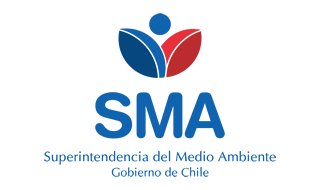 
INFORME DE FISCALIZACIÓN AMBIENTAL
Normas de Emisión
COMPLEJO CELCO PLANTA ARAUCO 
DFZ-2022-2130-VIII-NE


Fecha creación: 07-09-2022

1. RESUMEN
El presente documento da cuenta del informe de examen de la información realizado por la Superintendencia del Medio Ambiente (SMA), al establecimiento industrial “COMPLEJO CELCO PLANTA ARAUCO”, en el marco de la norma de emisión NE 90/2000 para el reporte del período correspondiente entre ENERO de 2021 y DICIEMBRE de 2021.El análisis de la información no identificó hallazgos asociados al cumplimiento de la Norma de Emisión NE 90/2000 respecto de la materia específica objeto de la fiscalización.2. IDENTIFICACIÓN DEL PROYECTO, ACTIVIDAD O FUENTE FISCALIZADA
3. ANTECEDENTES DE LA ACTIVIDAD DE FISCALIZACIÓN
4. ACTIVIDADES DE FISCALIZACIÓN REALIZADAS Y RESULTADOS
	4.1. Identificación de la descarga
	4.2. Resumen de resultados de la información proporcionada
Punto Descarga: P.ARAUCO* En color los hallazgos detectados.
Punto Descarga: VOLUMEN ADICIONAL PROYECTO MAPA* En color los hallazgos detectados.
5. CONCLUSIONES
El análisis de la información no identificó hallazgos asociados al cumplimiento de la Norma de Emisión NE 90/2000 respecto de la materia específica objeto de la fiscalización.6. ANEXOS
RolNombreFirmaAprobadorVERONICA GONZALEZ DELFIN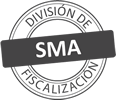 ElaboradorMARIA JOSE IGLESIAS OSSORIOTitular de la actividad, proyecto o fuente fiscalizada:
CELULOSA ARAUCO Y CONSTITUCION S A
Titular de la actividad, proyecto o fuente fiscalizada:
CELULOSA ARAUCO Y CONSTITUCION S A
RUT o RUN:
93458000-1
RUT o RUN:
93458000-1
Identificación de la actividad, proyecto o fuente fiscalizada:
COMPLEJO CELCO PLANTA ARAUCO 
Identificación de la actividad, proyecto o fuente fiscalizada:
COMPLEJO CELCO PLANTA ARAUCO 
Identificación de la actividad, proyecto o fuente fiscalizada:
COMPLEJO CELCO PLANTA ARAUCO 
Identificación de la actividad, proyecto o fuente fiscalizada:
COMPLEJO CELCO PLANTA ARAUCO 
Dirección:
RUTA 160 ARAUCO, REGIÓN DEL BIOBÍO
Región:
REGIÓN DEL BIOBÍO
Provincia:
ARAUCO
Comuna:
ARAUCO
Motivo de la Actividad de Fiscalización:Actividad Programada de Seguimiento Ambiental de Normas de Emisión referentes a la descarga de Residuos Líquidos para el período comprendido entre ENERO de 2021 y DICIEMBRE de 2021Materia Específica Objeto de la Fiscalización:Analizar los resultados analíticos de la calidad de los Residuos Líquidos descargados por la actividad industrial individualizada anteriormente, según la siguiente Resolución de Monitoreo (RPM): 
- SMA N° 1279/2017
- DIRECTEMAR N° 941/2009Instrumentos de Gestión Ambiental que Regulan la Actividad Fiscalizada:La Norma de Emisión que regula la actividad es: 
- 90/2000 ESTABLECE NORMA DE EMISION PARA LA REGULACION DE CONTAMINANTES ASOCIADOS A LAS DESCARGAS DE RESIDUOS LIQUIDOS A AGUAS MARINAS Y CONTINENTALES SUPERFICIALESPunto DescargaNormaTabla cumplimientoMes control Tabla CompletaCuerpo receptorN° RPMFecha emisión RPMP.ARAUCO NE 90/2000Tabla 5OCTUBREGOLFO DE ARAUCO127930-10-2017P.ARAUCO NE 90/2000Tabla 5OCTUBREGOLFO DE ARAUCO94124-07-2009VOLUMEN ADICIONAL PROYECTO MAPANE 90/2000Tabla 5-GOLFO DE ARAUCO127930-10-2017Período evaluadoN° de hechos constatadosN° de hechos constatadosN° de hechos constatadosN° de hechos constatadosN° de hechos constatadosN° de hechos constatadosN° de hechos constatadosN° de hechos constatadosN° de hechos constatadosN° de hechos constatadosPeríodo evaluado1-23456789Período evaluadoInforma AutoControlEfectúa DescargaReporta en plazoEntrega parámetros solicitadosEntrega con frecuencia solicitadaCaudal se encuentra bajo ResoluciónParámetros se encuentran bajo normaPresenta RemuestraEntrega Parámetro RemuestraInconsistenciaEne-2021SISISISISISISINO APLICANO APLICANO APLICAFeb-2021SISISISISISISINO APLICANO APLICANO APLICAMar-2021SISISISISISISINO APLICANO APLICANO APLICAAbr-2021SISISISISISISINO APLICANO APLICANO APLICAMay-2021SISISISISISISINO APLICANO APLICANO APLICAJun-2021SISISISISISISINO APLICANO APLICANO APLICAJul-2021SISISISISISISINO APLICANO APLICANO APLICAAgo-2021SISISISISISISINO APLICANO APLICANO APLICASep-2021SISISISISISISINO APLICANO APLICANO APLICAOct-2021SISISISISISISINO APLICANO APLICANO APLICANov-2021SISISISISISISINO APLICANO APLICANO APLICADic-2021SISISISISISISINO APLICANO APLICANO APLICAPeríodo evaluadoN° de hechos constatadosN° de hechos constatadosN° de hechos constatadosN° de hechos constatadosN° de hechos constatadosN° de hechos constatadosN° de hechos constatadosN° de hechos constatadosN° de hechos constatadosN° de hechos constatadosPeríodo evaluado1-23456789Período evaluadoInforma AutoControlEfectúa DescargaReporta en plazoEntrega parámetros solicitadosEntrega con frecuencia solicitadaCaudal se encuentra bajo ResoluciónParámetros se encuentran bajo normaPresenta RemuestraEntrega Parámetro RemuestraInconsistenciaFeb-2021SISISINO APLICASISINO APLICANO APLICANO APLICAMar-2021SISISINO APLICASISINO APLICANO APLICANO APLICAAbr-2021SISISINO APLICASISINO APLICANO APLICANO APLICAMay-2021SISISINO APLICASISINO APLICANO APLICANO APLICAJun-2021SISISINO APLICASISINO APLICANO APLICANO APLICAJul-2021SISISINO APLICASISINO APLICANO APLICANO APLICAAgo-2021SISISINO APLICASISINO APLICANO APLICANO APLICASep-2021SISISINO APLICASISINO APLICANO APLICANO APLICAOct-2021SISISINO APLICASISINO APLICANO APLICANO APLICANov-2021SISISINO APLICASISINO APLICANO APLICANO APLICADic-2021SISISINO APLICASISINO APLICANO APLICANO APLICAN° AnexoNombre AnexoNombre archivo1Anexo Informe de Fiscalización - Informes de EnsayoAnexo Informes de Ensayo COMPLEJO CELCO PLANTA ARAUCO.zip2Anexo Informe de Fiscalización - Comprobante de EnvíoAnexo Comprobante de Envío COMPLEJO CELCO PLANTA ARAUCO.zip3Anexo Informe de FiscalizaciónAnexo Datos Crudos COMPLEJO CELCO PLANTA ARAUCO.xlsx